DOSSIER D’INSCRIPTION SCOLAIRE - ANNEE 2019-2020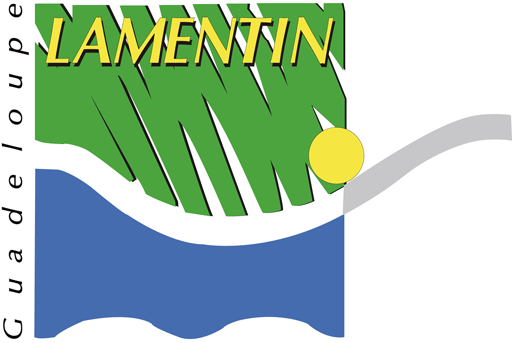 PIECES JUSTIFICATIVES A ANNEXER OBLIGATOIREMENT AU DOSSIER D’INSCRIPTION SCOLAIRE ET DE RESTAURATION SCOLAIRE  Photocopie du  livret de famille, à défaut la copie d’acte de naissance avec filiation (ou tutelle) Photocopie du justificatif de domicile : facture d’eau, électricité ou téléphone (hors portable) datant demoins  de 3 de mois Photocopie de l’avis d’imposition ou de non-imposition sur les revenus 2017 Photocopie de la taxe d’habitation ou taxe foncière de 2017 Photocopie de la dernière attestation de paiement de la CAF Attestation d’assurance responsabilité civile ou assurance extrascolaire obligatoire 2019-2020 pour toute participation aux activités proposées par la Caisse des Ecoles. Pour les nouveaux inscrits, à fournir au plus tard en juin 2019 Certificat de radiation de l’établissement précédemment fréquentée (si changement d’établissement scolaire)  Certificat médical d’attestation d’aptitude à la vie en collectivité (vaccins à jour) pour les enfants rentrant à la maternelle 2 enveloppes timbrées à l’adresse du responsable légal (format 110X 220 mm, rectangulaire)En cas d’hébergement par un tiers Remplir l’attestation d’hébergement sur l’honneur dûment remplie et signée + joindre le  justificatif de domicile récent – de moins  de 3 mois et la pièce d’identité de l’hébergeurEn cas de divorce ou de séparation Jugement de divorce ou ordonnance provisoire du juge des Affaires Familiales mentionnant la résidence habituelle de l’enfant En cas de garde alternée : l’attestation sur l’honneur signée des deux parents accordant tout pouvoir de scolarisation de l’enfant précisant l’adresse retenue pour l’inscriptionEn cas de prise en charge de l’enfant par un tiers (autorisation et délégation parentale)L’autorité parentale peut être déléguée à un tiers ou a un organisme spécialisé (membre de la famille, service social à l’enfance…). Elle est prononcée par le juge aux affaires familiales. Jugement ou Ordonnance provisoire du Juge des Affaires Familiales mentionnant la résidence habituelle de l’enfant Pièce d’identité de la personne qui prend en charge l’enfant + le justificatif de domicileATTESTATION SUR L’HONNEUR D’HEBERGEMENTPrésenter obligatoirement un bail ou l’acte de propriété, une quittance de loyer, taxe foncière ou taxe d’habitation du logementJe soussigné(e) M. Mme…………………………………………………………………………….Atteste sur l’honneur, hébergé à mon domicile, situé :N°…………. Rue……………………………………………………………………………………….Résidence ……………………………………………  appartement ……………………………..Code postal …………………………………………  Ville ………………………………………..M./ Mme ……………………………………………………………………………………………….Et son/ses enfants :Nom et Prénom………………………………………………………………………………………..Nom et Prénom………………………………………………………………………………………..Nom et Prénom………………………………………………………………………………………..Nom et Prénom………………………………………………………………………………………..Nom et Prénom………………………………………………………………………………………..Fait pour servir et valoir ce que de droitLamentin, le  ……………………………………..Nom et prénom de l’hébergeur                                                                      Nom et prénom de l’hébergé                              ……………………………………….                                                                                ……………………………………….               Signature                                                                                                            SignatureFRERES ET SŒURS SCOLARISES EN MATERNELLE ET PRIMAIRE Droit à l’imageLa Caisse des Ecoles de Lamentin, effectue des photos ou vidéos dans le cadre d’activités périscolaires à des fins non commerciales et sur lesquelles peut apparaitre votre enfant Autorisez vous cette utilisation ?  oui    nonRENSEIGNEMENTS MEDICAUXL’enfant souffre-t-il des troubles de la  santé ?      OUI             NONAllergie alimentaire – si oui, laquelle ? ………………………………………………………………………………………………………….Asthme Autre trouble de la santé- si oui, lequel ? ……………………………………………………………………………………………………..Si l’enfant est allergique ou atteint d’une maladie chronique ou porteur d’un handicap, son inscription à la restauration est sous réserve qu’un projet d’accueil individualisé (PAI) soit établi.Le ou les parents déclare(nt) sur l’honneur que tous les renseignements fournis sont exacts et s’engage(nt) à signaler à la Caisse des Ecoles de la ville de Lamentin ainsi qu’à la direction de l’école, tout changement de domicile ou de situation en cours d’année scolaire.TOUT DOSSIER INCOMPLET NE SERA PAS ACCEPTELamentin, le …../……./2019Signature du responsable légal 1                            		Signature du responsable légal 2 Précédée de la Mention « Lu et approuvé »                                     Précédée de la Mention « Lu et  approuvéPIECES JUSTIFICATIVES A ANNEXER OBLIGATOIREMENT AU DOSSIER D’INSCRIPTION SCOLAIRE ET DE RESTAURATION SCOLAIRE  Photocopie du  livret de famille, à défaut la copie d’acte de naissance avec filiation (ou tutelle) Photocopie du justificatif de domicile : facture d’eau, électricité ou téléphone (hors portable) datant demoins  de 3 de mois Photocopie de l’avis d’imposition ou de non-imposition sur les revenus 2017 Photocopie de la taxe d’habitation ou taxe foncière de 2017 Photocopie de la dernière attestation de paiement de la CAF Attestation d’assurance responsabilité civile ou assurance extrascolaire obligatoire 2019-2020 à pour toute participation aux activités proposées par la Caisse des Ecoles Pour les nouveaux inscrits, fournir  l’attestation  d’assurance  scolaire 2019-2020 au plus tard en juin 2019 Certificat de radiation de l’établissement précédemment fréquentée (si changement d’établissement scolaire)  Certificat médical d’attestation d’aptitude à la vie en collectivité (vaccins à jour) 2 enveloppes timbrées à l’adresse du responsable légal (format 110X 220 mm, rectangulaire)En cas d’hébergement par un tiers Remplir l’attestation d’hébergement sur l’honneur dûment remplie et signée + joindre le  justificatif de domicile récent – de moins  de 3 mois et la pièce d’identité de l’hébergeurEn cas de divorce ou de séparation Jugement de divorce ou ordonnance provisoire du juge des Affaires Familiales mentionnant la résidence habituelle de l’enfant En cas de garde alternée : l’attestation sur l’honneur signée des deux parents accordant tout pouvoir de scolarisation de l’enfant précisant l’adresse retenue pour l’inscriptionEn cas de prise en charge de l’enfant par un tiers (autorisation et délégation parentale)L’autorité parentale peut être déléguée à un tiers ou a un organisme spécialisé (membre de la famille, service social à l’enfance…). Elle est prononcée par le juge aux affaires familiales. Jugement ou Ordonnance provisoire du Juge des Affaires Familiales mentionnant la résidence habituelle de l’enfant Pièce d’identité de la personne qui prend en charge l’enfant + le justificatif de domicileDOSSIER D’INSCRIPTION SCOLAIRE - ANNEE 2019-2020Cadre réservé à l’administrationN° dossier :…………..Ecole de secteur :  ……………………………….......... Ecole d’affectation : ……………………….. ……………Classe :……………..RENSEIGNEMENTS FAMILIAUXNOM DE L’ENFANT………………………..............................  PRENOM…………………………………Date de naissance :  ………./………/20……  Lieu de naissance………………………...................Sexe : F     M   Situation de famille : Marié   Séparé   Divorcé  Célibataire    Veuf(ve)   En instance de divorce   vie Maritale   Pacsé   En cas de divorce ou de séparation indiquer la résidence principale de l’enfant :Responsable légal 1    Responsable légal 2    Garde alternée PIECES JUSTIFICATIVES A ANNEXER OBLIGATOIREMENT AU DOSSIER D’INSCRIPTION SCOLAIRE ET DE RESTAURATION SCOLAIRE  Photocopie du  livret de famille, à défaut la copie d’acte de naissance avec filiation (ou tutelle) Photocopie du justificatif de domicile : facture d’eau, électricité ou téléphone (hors portable) datant demoins  de 3 de mois Photocopie de l’avis d’imposition ou de non-imposition sur les revenus 2017 Photocopie de la taxe d’habitation ou taxe foncière de 2017 Photocopie de la dernière attestation de paiement de la CAF Attestation d’assurance responsabilité civile ou assurance extrascolaire obligatoire 2019-2020 à pour toute participation aux activités proposées par la Caisse des Ecoles Pour les nouveaux inscrits, fournir  l’attestation  d’assurance  scolaire 2019-2020 au plus tard en juin 2019 Certificat de radiation de l’établissement précédemment fréquentée (si changement d’établissement scolaire)  Certificat médical d’attestation d’aptitude à la vie en collectivité (vaccins à jour) 2 enveloppes timbrées à l’adresse du responsable légal (format 110X 220 mm, rectangulaire)En cas d’hébergement par un tiers Remplir l’attestation d’hébergement sur l’honneur dûment remplie et signée + joindre le  justificatif de domicile récent – de moins  de 3 mois et la pièce d’identité de l’hébergeurEn cas de divorce ou de séparation Jugement de divorce ou ordonnance provisoire du juge des Affaires Familiales mentionnant la résidence habituelle de l’enfant En cas de garde alternée : l’attestation sur l’honneur signée des deux parents accordant tout pouvoir de scolarisation de l’enfant précisant l’adresse retenue pour l’inscriptionEn cas de prise en charge de l’enfant par un tiers (autorisation et délégation parentale)L’autorité parentale peut être déléguée à un tiers ou a un organisme spécialisé (membre de la famille, service social à l’enfance…). Elle est prononcée par le juge aux affaires familiales. Jugement ou Ordonnance provisoire du Juge des Affaires Familiales mentionnant la résidence habituelle de l’enfant Pièce d’identité de la personne qui prend en charge l’enfant + le justificatif de domicileNOMS ET PRENOMS des frères et sœurs CLASSE ECOLE FREQUENTEE EN 2018/2019RESPONSABLE LEGAL 1 : Responsable légal 2 :Père       Mère       Tuteur  Père       Mère       Tuteur  M           Mme   M           Mme   NOM :………………………………………………………………….NOM :………………………………………………………………………Nom de jeune fille : …………………………………………….Nom de jeune fille : …………………………………………………Prénom : …………………………………………………………….Prénom : ………………………………………………………………….Adresse : ……………………………………………................…………………………………………………………………………..…………………………………………………………………………..…………………………………………………………………………..Adresse : ……………………………………………......................………………………………………………………………………………..………………………………………………………………………………..………………………………………………………………………………..Code postal ………… ville……………………………………….Code Postal………….. ville……………………………………..Tél fixe : Tél fixe : Tél port : Tél port : Tel travailTel travailEmail……………………………………………………………………Email : …………………………………………………………………Profession :Profession :Personne à contacter en cas d’urgence : Nom : ………………………………………Prénom………………………………...  Qualité ou  lien de parenté……………………………………………… TEL  …………………………………………………………….Personne à contacter en cas d’urgence : Nom : ………………………………………Prénom………………………………...  Qualité ou  lien de parenté……………………………………………… TEL  …………………………………………………………….